 WIRRAL ENVIRONMENTAL NETWORK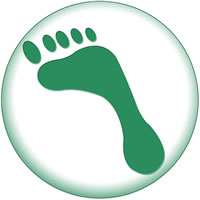 Environmental Education Charity‘Working to reduce Wirral’s Carbon Footprint’, , WALLASEY CH44 8ERTel: 0151 639 2121 		Email: wen@la21.net Web site: Wirralenvironmentalnetwork.org.uk Find us on Facebook and TwitterPatrons: Tina Fox Prof. John Guillebaud Jonathan Porrit Charles Secrett Dr Joanna Sharples Pat SykesMEMBERSHIP APPLICATIONSubscription rates: Individual £8 (waged) £6 (unwaged) Household (same address) £12                      	       Individual Life Membership: by arrangement - £80 minimumI/We would like to join Wirral Environmental Network at a membership fee of £………..I/We agree with and will support the objectives of WEN. I/we consent to WEN holding the details below and receiving occasional communications from us (eg renewal reminders, Evergreen and WEN events). You can request at any time not to be contacted and/or have your info deleted. Please refer to the Privacy Policy on our Website.First Name…………………..       Last Name……………………….Signature…………………First Name…………………..	       Last Name……………………….Signature…………………Address:………………………………………………………………Post code………………Telephone: ………….	                   : ………………..                Email:…………………….We are sending payment byCheque payable to Wirral Environmental Network. Bank transfer to with reference……………………………………….Annual standing order to with reference………………………………Bank transfer or standing order to Wirral Environmental Network 08-90-86 50113675If you are a tax-payer, you can further help Wirral Environmental Network by completing and returning a Gift Aid form – please ask.Please return the completed form to Pam McCarron at the office address aboveOr by email to pam.mccarron@la21.netPlease note that Clause 7 of the Memorandum of Association requires all members to contribute £1 (one pound) towards the assets of Wirral Environmental Network in the event of the Network being wound up during his or her membership or within one year of cessation of membership.   All members under the age of 16 years must obtain the signature of a parent or guardian.Wirral Environmental Network is a registered charity (1068306) and company limited by guarantee (3462312). It is a non-profit, non-party political coalition of individuals, groups, organisations and businesses working together for a sustainable future.Registered office: , , Wallasey CH44 8ER